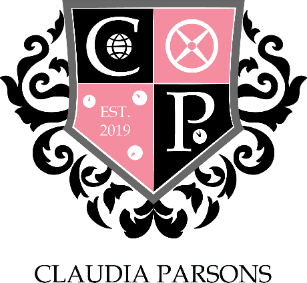 A MEETING OF CLAUDIA PARSONS COMMITTEE HELD AT 6:15 ON 14th DECEMBER 2021 HELD ONLINE VIA MICROSOFT TEAMS14th December 2021	CP-35.2021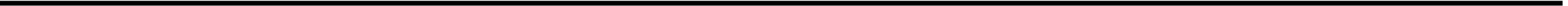 MINUTESChair:	Max Hodges      Present:  Vice Chair: Margaux Van PuyveldeTreasurer: Dhilan GohilSocial: Julian Shaw, Jemma Foster Male Sport: Thomas Butler, Callum McGuinessFemale Sport: Rutendo Ganga, Amy Baber;Media: Helen Fish, Alec Reed;Stash: Charlotte Barnes ;Action: Dan Smith, Tom Bayliss;Rag:Rachael Haigh, Kate Hood;Welfare & Diversity: Dolly Alawode, Nikki Bonett;FREEC: Daniel MaywoodSocieties: Lot Burgstra. Guests:	Kaixi, Michael Harry, Masa Nooh (potential freec)APOLOGIESAbsent with apologies:Nikki, Alec ReedAbsent with no apologies:N/ATO CONFIRM MINUTES AND ACTIONS FROM THE PREVIOUS MEETINGCP-34.2021ACTION – Handovers: socials, treasurer, rag, welfare, VC                  Vice ChairACTION – ITEMS TO REPORT AND NOTEChairNew person for freeq: Masa NoohOther two positions are still open: nominations on last days of examsRefreshers last Friday is result nightSing off: will happen during refreshersGold cards for cal, juju and tomVice ChairVice chair elections: cal mcguinness new vice chairTreasurerBudget for refreshers next weekReceipts doneSocial SecretariesEverything was cancelled this weekRefreshers?Slip and slide in courtyardOther stuff start thinking and arrangingNottingham? ExpensiveWork together withSport SecretariesFinal for badminton cup: varsity?Postponed netballMedia RepresentativesChill atmStash SecretaryNo more design competitions10 people want to buy Christmas sweatersCharlotte in isolation: needs someone else to pick them upAction RepresentativesFood drive collection at 11:30Tom will run food drive in hubAlpaca farm was just doneSubmission on written and creative submission on FridayBudget for tins (food drive)Rag RepresentativesReport for rag due tomorrowWelfare and Diversity RepresentativesFREEC RepresentativeFreec report due: no cups for social eventsSocieties Representative                        Event with cook and bake done                        Societies report deadline tomorrowITEMS FOR DISCUSSIONANY OTHER BUSINESSCallum McGuinness is new vice chairNew subbie and big thank you for the past semesterCommittee changeover tbcEXPECTED DATE OF NEXT MEETINGNew year, date tbc. 